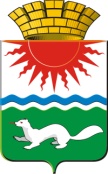 АДМИНИСТРАЦИЯ СОСЬВИНСКОГО  ГОРОДСКОГО  ОКРУГАП О С Т А Н О В Л Е Н И Еот 20.02.2018 № 108	п. г. т. СосьваОб утверждении Устава Муниципального бюджетного образовательного учреждения дополнительного образования Дом детского творчества п. ВосточныйВ целях приведения в соответствие с подпунктом 1 части 3, части 5 статьи 23  Федерального закона Российской Федерации от 29.12.2012 № 273-ФЗ «Об образовании в Российской Федерации», руководствуясь статьями 27, 30, 45 Устава Сосьвинского городского округа, администрация Сосьвинского городского округаПОСТАНОВЛЯЕТ:УтвердитьУстав Муниципального бюджетногообразовательного учреждения дополнительного образования Дом детского творчества п. Восточный (прилагается).  Директору Муниципального бюджетного образовательного учреждения дополнительного образования Дом детского творчества п. Восточный                       (Чащегорова В. Ф.) зарегистрировать изменения в органе, осуществляющем государственную регистрацию юридических лиц.Постановление администрации Сосьвинского городского округа                                         от 12.01.2015 № 8 «Об утверждении Устава Муниципального бюджетного образовательного учреждения дополнительного образования детей Дома детского творчества п. Восточный» считать утратившим силу.Настоящее постановление опубликовать в газете «Серовский рабочий».Контроль исполнения настоящего постановления возложить 
на заместителя главы администрации Сосьвинского городского округа  по экономике и промышленности Г.С. Мироненко.ГлаваСосьвинскогогородского округа	Г. Н. МакаровУСТАВ                                                                                                                                Муниципальногобюджетногообразовательного учреждениядополнительного образованияДом детского творчества п. ВосточныйГлава 1. Общие  положения.1.1. Муниципальное бюджетное образовательное учреждение дополнительного образования Дом детского творчества п. Восточный (далее по тексту – Учреждение), является учреждением на территории Сосьвинского городского округа, осуществляющего образовательный процесс.  1.2. Учреждение является некоммерческой организацией и не ставит  основной целью своей деятельности извлечение прибыли.1.3. Полное наименование Учреждения: Муниципальное бюджетное образовательное учреждение  дополнительного образования   Дом детского творчества п. Восточный.1.4. Сокращенное наименование Учреждения: МБОУ ДО ДДТ п. Восточный.1.5. Организационно-правовая форма Учреждения –учреждение.1.6. Тип Учреждения – учреждение дополнительного образования.                               1.7. Юридический (фактический) адрес: 624975, Свердловская область, Серовский район,  п. Восточный, пер. Парковый, 1.	1.8. Учредителем и собственником имущества Учреждения является Муниципальное образование Сосьвинский городской округ.Администрация Сосьвинского городского округа (далее по тексту – Учредитель) осуществляет функции и полномочия учредителя и собственника имущества Учреждения. Отношения между Учредителем и Учреждением регулируются договором, заключенным в соответствии с действующим законодательством Российской Федерации. Местонахождение Учредителя: 624971, Свердловская область, Серовский район,п. г. т. Сосьва, ул. Толмачева, д. 45.1.9. Учреждение филиалов и представительств не имеет.1.10.В своей деятельности Учреждение руководствуется: Конституцией Российской Федерации; Конвенцией о правах ребёнка; Федеральным законом                      от 29.12.1012 г. № 273-ФЗ «Об образовании в Российской Федерации» (с изменениями и дополнениями) (далее – Федеральный закон); другими действующими Федеральными законами; Указами Президента Российской Федерации; постановлениями и распоряжениями Правительства Российской Федерации; законодательством Свердловской области; нормативно-правовыми актами органов местного самоуправления Сосьвинского городского округа; настоящим Уставом.1.11. Учреждение осуществляет образовательную деятельность на основании лицензии на право осуществления образовательной деятельности, иных разрешительных документов, выданных Учреждению, в соответствии со сроком действия этих документов и в соответствии с действующим законодательством Российской Федерации.1.12. Учреждение является юридическим лицом, имеет план финансово-хозяйственной деятельности, имеет обособленное имущество, осуществляет операции с поступающими ему в соответствии с законодательством Российской Федерации средствами через лицевые счета, открываемые в территориальном органе Федерального казначейства или в финансовом органе администрации Сосьвинского городского округа. Учреждение вправе открывать банковские счета в других кредитных организациях в порядке, установленном законодательством Российской Федерации. Учреждение имеет печать со своим официальным наименованием, штампы и бланки, необходимые для осуществления деятельности.1.13. Учреждение приобретает от своего имени имущественные и личные неимущественные права инесёт обязанности, выступает истцом и ответчиком в суде в соответствии с законодательством Российской Федерации.1.14. Учреждение отвечает по своим обязательствам всем находящимся у него на праве оперативного управления имуществом, как закреплённым за ним Собственником имущества, так и приобретённым за счёт доходов, полученных от приносящей доход деятельности, за исключением особо ценного движимого имущества, закреплённого за Учреждением Собственником имущества или приобретённого Учреждением за счёт выделенных Администрацией денежных средств, а также недвижимого имущества. Собственник имущества не несёт ответственности по обязательствам Учреждения. Учреждение не отвечает по обязательствам Учредителя и органа, осуществляющего функции и полномочия Учредителя.1.15. Деятельность Учреждения строится на принципах демократии, гуманизма, общедоступности, приоритета общечеловеческих ценностей, гражданственности, свободного развития личности, защиты прав и интересов обучающихся, автономности и светского характера образования.  1.16. В Учреждении не допускаются создание и деятельность организационных структур политических партий, общественно-политических и религиозных движений и организаций.Глава 2. Основные предмет,  цели, задачи  и виды деятельности Учреждения.	2.1. Предметом деятельности Учреждения является осуществление деятельности и оказание услуг, непосредственно направленных на достижение уставных целей Учреждения, а именно предоставление гражданам Российской Федерации возможности реализовать право на получение дополнительного образования.	2.2. Основная цель Учреждения:  реализация дополнительных общеразвивающих программ  в интересах личности, общества, государства.	2.3. Основные задачи Учреждения: 	- формирование и развитие творческих способностей обучающихся;	- удовлетворение индивидуальных потребностей обучающихся в интеллектуальном, художественно-эстетическом, нравственном развитии, а также  спортивном;		- обеспечение необходимых условий для личностного развития, укрепления   здоровья и профессионального самоопределения, творческого труда обучающихся;		- формирование культуры здорового и безопасного образа жизни, укрепление   здоровья  обучающихся;		-  обеспечение духовно-нравственного, гражданско-патриотического, военно-патриотического, трудового воспитания обучающихся;	-  социальная адаптация обучающихся к жизни в обществе;                                                                                                      	- формирование общей культуры обучающихся.                                	2.5. К компетенции Учреждения относятся:1) разработка и принятие правил внутреннего распорядка обучающихся, правил внутреннего трудового распорядка, иных локальных нормативных актов;2) материально-техническое обеспечение образовательной деятельности, оборудование помещений в соответствии с государственными и местными нормами и требованиями, в том числе в соответствии с федеральными государственными образовательными стандартами, федеральными государственными требованиями, образовательными стандартами;3) предоставление Учредителю и общественности ежегодного отчета о поступлении и расходовании финансовых и материальных средств, а также отчета о результатах самообследования;4) установление структуры управления деятельностью Учреждения, штатного расписания, распределения должностных обязанностей;5) прием на работу работников, заключение с ними и расторжение трудовых договоров, если иное не установлено настоящим Федеральным законом, распределение должностных обязанностей, создание условий и организация дополнительного профессионального образования работников;6) разработка и утверждение образовательных программ образовательной организации;7) разработка и утверждение по согласованию с учредителем программы развития Учреждения;8) прием обучающихся;9) определение списка учебников в соответствии с утвержденным федеральным перечнем учебников, рекомендованных к использованию при реализации имеющих государственную аккредитацию образовательных программ начального общего, основного общего, среднего общего образования организациями, осуществляющими образовательную деятельность, а также учебных пособий, допущенных к использованию при реализации указанных образовательных программ такими организациями;10) осуществление текущего контроля успеваемости и промежуточной аттестации обучающихся, установление их форм, периодичности и порядка проведения;10.1) поощрение обучающихся в соответствии с установленными учреждением видами и условиями поощрения за успехи в учебной, физкультурной, спортивной, общественной, научной, научно-технической, творческой, экспериментальной и инновационной деятельности;11) индивидуальный учет результатов освоения обучающимися образовательных программ и поощрений обучающихся, а также хранение в архивах информации об этих результатах и поощрениях на бумажных и (или) электронных носителях;12) использование и совершенствование методов обучения и воспитания, образовательных технологий, электронного обучения;13) проведение самообследования, обеспечение функционирования внутренней системы оценки качества образования;14) создание необходимых условий для охраны и укрепления здоровья, организации питания обучающихся и работниковУчреждения;15) организация социально-психологического тестирования обучающихся в целях раннего выявления незаконного потребления наркотических средств и психотропных веществ в порядке, установленном федеральным органом исполнительной власти, осуществляющим функции по выработке государственной политики и нормативно-правовому регулированию в сфере образования;16) создание условий для занятия обучающимисяфизической культурой и спортом;17) содействие деятельности общественных объединений обучающихся, родителей (законных представителей) несовершеннолетних обучающихся, осуществляемой в Учреждении и не запрещенной законодательством Российской Федерации;18) организация научно-методической работы, в том числе организация и проведение научных и методических конференций, семинаров;19) обеспечение создания и ведения официального сайта Учреждения в сети «Интернет».	2.6. В Учреждении могут реализовываться дополнительные общеразвивающие  программы следующих направленностей:	- техническая;		- естественнонаучная;		- физкультурно-спортивная;		- художественная;		- туристско-краеведческая;		- социально-педагогическая.		2.7.Основным видом деятельности Учреждения является дополнительное образование. Учреждение осуществляет деятельность, связанную с оказанием услуг (выполнением работ), относящихся к его основным видам деятельности, в соответствии с муниципальным заданием.		2.8.Учреждение, осуществляя образовательную деятельность, вправе осуществлять указанную деятельность за счет средств физических и (или) юридических лиц по договорам об оказании платных образовательных услуг. Платные образовательные услуги представляют собой осуществление образовательной деятельности по заданиям и за счет средств физических и (или) юридических лиц по договорам об оказании платных образовательных услуг. Доход от оказания платных образовательных услуг используется  Учреждением в соответствии с уставными целями. Порядок предоставления платных образовательных услуг устанавливается локальным нормативным актом Учреждения.		2.9. Учреждение может оказывать платные не образовательные услуги, не противоречащие  действующему законодательству Российской Федерации. Порядок предоставления платных не образовательных услуг устанавливается локальным нормативным актом Учреждения.	2.10. Учреждение обязано осуществлять свою деятельность в соответствии с законодательством об образовании, в том числе:1) обеспечивать реализацию в полном объеме образовательных программ, соответствие качества подготовки обучающихся установленным требованиям, соответствие применяемых форм, средств, методов обучения и воспитания возрастным, психофизическим особенностям, склонностям, способностям, интересам и потребностям обучающихся;2) создавать безопасные условия обучения, воспитания обучающихся, присмотра и ухода за обучающимися, их содержания в соответствии с установленными нормами, обеспечивающими жизнь и здоровье обучающихся, работников Учреждения;3) соблюдать права и свободы обучающихся, родителей (законных представителей) несовершеннолетних обучающихся, работников Учреждения.
Глава 3. Организация деятельности Учреждения.3.1. Обучение и воспитание в Учреждении ведется на государственном  языке Российской Федерации (русский язык).3.2. Обучение в Учреждении с учётом потребностей, возможностей личности и в зависимости от объёма обязательных занятий педагогического работника с обучающимися осуществляется в очной, очно-заочной, заочной форме.3.3. Правом на приём в Учреждение на дополнительное образование имеют все граждане, имеющие право на получение образования соответствующего уровня, в том числе иностранные граждане и лица без гражданства, которые проживают на территории Сосьвинского городского  округа. 3.4. Приём в Учреждение на обучение по дополнительным общеразвивающим программам проводится на общедоступной и бесплатной основе, если иное не предусмотрено законодательством Российской Федерации.  3.5. Правила приёма в Учреждение на обучение по  дополнительным общеразвивающим программам  разрабатываются Учреждением самостоятельно, устанавливаются локальным нормативным актом Учреждения.   3.6. Основанием для приёма в Учреждение является приказ Учреждения о зачислении обучающегося в Учреждение. 3.7. Для обучающихся, нуждающихся в длительном лечении, детей-инвалидов, которые по состоянию здоровья не могут посещать Учреждение, обучение по дополнительным общеразвивающим программам организуется на дому. Основанием для организации обучения на дому являются заключение медицинской организации и в письменной форме обращение родителей (законных представителей) несовершеннолетних обучающихся.			Порядок оформления отношений Учреждения с обучающимися и (или) родителями (законными представителями) несовершеннолетних обучающихся в части организации обучения по дополнительным общеразвивающим программам на дому устанавливается нормативно правовым актом Свердловской области.3.8. В Учреждении образование обучающихся с ограниченными возможностями здоровья может быть организовано совместно с другими обучающимися. 	3.9. Сроки реализации дополнительных общеразвивающих программ:  одногодичные, двухгодичные, трехгодичные и многогодичные.                                                                               3.10. Учебный год в Учреждении начинается 10 сентября и заканчивается в соответствии с учебным планом соответствующей образовательной программы.3.11. Режим работы Учреждение определяет самостоятельно  при строгом соблюдении правил чередования времени обучения и отдыха и максимальной недельной учебной нагрузки, обусловленной санитарно-гигиеническими требованиями. 3.12. Количество обучающихся в объединении, их возрастные категории,  а также продолжительность занятий в объединении зависят от направленности дополнительных общеразвивающих программ с учетом санитарных норм и определяются локальным нормативным актом Учреждения.                                           Каждый обучающийся имеет право заниматься в нескольких объединениях, менять их. 		3.13. Итоговая аттестация обучающихся Учреждения, завершающая освоение дополнительных общеразвивающих программ,  регламентируется правовым актом Учреждения.3.14.Обучающимся, успешно прошедшим итоговую аттестацию, выдаётся справка об обучении или о периоде обучения по образцу, самостоятельно установленном локальным нормативным актом Учреждения.3.15. Образовательные отношения прекращаются в связи с отчислением обучающегося из Учреждения:	3.15.1. в связи с получением образования (завершением обучения);	3.15.2. досрочно.3.16. Образовательные отношения могут быть прекращены досрочно на основании частей 2 - 5 ст. 61 Федерального закона. При досрочном прекращении образовательных отношений Учреждение в трехдневный срок после издания распорядительного акта об отчислении обучающегося выдает лицу, отчисленному из этой организации, справку об обучении (или о переводе обучения, по образцу, самостоятельно устанавливаемому Учреждением) в соответствии с частью 12 статьи 60 Федерального закона.3.17. При реализации дополнительных общеразвивающих программ Учреждение  может  применять формы организации образовательной деятельности, основанной на модульном принципе представления содержания образовательной программы и построения учебных планов, использования соответствующих образовательных технологий. Использование при реализации дополнительных общеразвивающих программ методов и средств обучения и воспитания, образовательных технологий, наносящих вред физическому и психическому здоровью обучающихся, запрещается.3.18. Учреждение ежегодно обновляет дополнительные  общеразвивающие программы с учетом развития науки, техники, культуры, экономики, технологий и социальной сферы.	3.19. Учреждение организует образовательный процесс в соответствии с учебным планом, разрабатываемым Учреждением самостоятельно с учетом примерных учебных планов и программ в объединениях по интересам, рекомендованных государственными органами управления образованием, и регламентируются расписанием занятий, утвержденным директором Учреждения и осуществляется в одновозрастных и разновозрастных объединениях по интересам (клуб, группа, секция, кружок):- младшая группа –  до 10 лет;- средняя группа – с 11 до 13 лет;- старшая группа – с 14 до 18 лет.Расписание занятий составляется для создания наиболее благоприятного режима труда и отдыха обучающихся администрацией Учреждения по представлению педагогических работников с учетом пожеланий обучающихся, родителей (законных представителей) несовершеннолетних обучающихся и возрастных особенностей обучающихся.3.20. В работе объединений при наличии условий и согласия руководителя объединения могут участвовать совместно с несовершеннолетними обучающимися их родители  (законные представители) без включения в основной состав.	3.21. Занятия в объединениях могут проводиться по программам одной тематической направленности или комплексным интегрированным программам.	Занятия проводятся по группам, индивидуально или со всем составом объединения в соответствии с программой.		Продолжительность занятий и их количество определяется программой объединения в соответствии с санитарно-эпидемиологическими правилами и нормативами, возрастными особенностями и направленностью деятельности объединения.Продолжительность занятия устанавливается:- младшая группа – не более 4-х часов в неделю;- средняя группа – не более 6-ти часов в неделю;- старшая группа – не  более 8-9-ти часов в неделю.		3.22. Учреждение формирует открытые и общедоступные информационные ресурсы, содержащие информацию о своей деятельности, и обеспечивает доступ к таким ресурсам посредством размещения их в информационно-телекоммуникационных сетях, в том числе на официальном сайте Учреждения в сети «Интернет».		3.23. Информация и документы, указанные в п.3.22. насточщего Устава, если они в соответствии с законодательством Российской Федерации не отнесены к сведениям, составляющим государственную и иную охраняемую законом тайну, подлежат размещению на официальном сайте Учреждения в сети «Интернет» и обновлению в течение 10 (десяти) рабочих дней со дня их создания, получения или внесения в них соответствующих изменений. Порядок размещения на официальном сайте Учреждения в сети «Интернет» и обновления информации об Учреждении, в том числе ее содержание и форма ее предоставления, устанавливается Правительством Российской Федерации.3.24.  Основные  вопросы организации и осуществления образовательной деятельности в Учреждении, регламентируются локальными нормативными актами Учреждения в соответствии с действующим законодательством об образовании.	3.25.Организация охраны здоровья обучающихся (за исключением оказания первичной медико-санитарной помощи, прохождения медицинских осмотров и диспансеризации) осуществляется Учреждением.Учреждение при реализации образовательных программ создаёт условия для охраны здоровья обучающихся в соответствии с пунктом 4 статьи 41 Федерального закона.3.26. Учреждение в каникулярное время с согласия обучающихся и (или) родителей (законных представителей) несовершеннолетних обучающихся организует трудовую практику, работу  трудовых бригад, организации отдыха и оздоровления обучающихся в лагерях с дневным пребыванием детей.3.27. Дисциплина в Учреждении поддерживается  на основе уважения человеческого достоинства обучающихся, педагогических работников. Применение методов физического и психологического насилия по отношению к обучающимся не допускается. 	3.28. Учреждение  может оказывать помощь педагогическим коллективам других образовательных организаций в реализации дополнительных общеразвивающих программ, организации досуговой и внеурочной деятельности обучающихся, а также детским общественным объединениям и организациям по договору с ними.Глава 4. Участники образовательного процесса, их права и обязанности.	4.1. Обучающиеся, родители (законные представители) несовершеннолетних обучающихся, педагогические работники и их представители, Учреждение являются участниками образовательных отношений. 4.2.Обучающиеся Учреждения:4.2.1. Обучающимся Учреждения предоставляются академические права в соответствии с частью 1 статьи 34 Федерального закона, иными нормативными правовыми актами Российской Федерации, локальными нормативными актами Учреждения.4.2.2. Обучающимся Учреждения предоставляются меры социальной поддержки и стимулирования в соответствии с частью 2 статьи 34 Федерального закона, иными нормативными правовыми актами Российской Федерации и нормативными правовыми актами Свердловской области, правовыми актами органов местного самоуправления, локальными нормативными актами Учреждения.4.2.3. Обучающиеся имеют право на посещение по своему выбору мероприятий, которые проводятся в Учреждении и не предусмотрены учебным планом, в порядке, установленном локальными нормативными актами Учреждения. Привлечение обучающихся без их согласия и несовершеннолетних обучающихся без согласия их родителей (законных представителей) к труду, не предусмотренному образовательной программой, запрещается. 4.2.4. Обучающимся, осваивающим дополнительные общеразвивающие программы,  Учреждением бесплатно предоставляются в пользование на время получения дополнительного образования учебные пособия, а также учебно-методические материалы, средства обучения и воспитания.4.2.5. Обязанности и ответственность обучающихся Учреждения устанавливаются в соответствии с частями 1, 2 статьи 43 Федерального закона, иными федеральными законами, договором об образовании (при его наличии), Правилами внутреннего распорядка обучающихся Учреждения.4.2.6. За неисполнение или нарушение Устава Учреждения, Правил внутреннего распорядка обучающихся и иных локальных нормативных актов по вопросам организации и осуществления образовательной деятельности в Учреждении к обучающимся могут быть применены меры дисциплинарного взыскания – замечание, выговор, отчисление из Учреждения.  К обучающимся Учреждения меры дисциплинарного взыскания применяются в соответствии с частями 5-9 статьи 43 Федерального закона. Порядок применения к обучающимся и снятия с обучающихся мер дисциплинарного взыскания устанавливается федеральным органом исполнительной власти, осуществляющем функции по выработке государственной политики и нормативно-правовому регулированию в сфере образования и Правилами внутреннего распорядка обучающихся Учреждения.Меры дисциплинарного взыскания не применяются к обучающимся с ограниченными возможностями здоровья (с задержкой психического развития и различными формами умственной отсталости). Не допускается применение мер дисциплинарного взыскания к обучающимся во время их болезни, каникул.	Обучающийся и (или) родители (законные представители) несовершеннолетнего обучающегося вправе обжаловать в комиссию по урегулированию споров между участниками образовательных отношений меры дисциплинарного взыскания и их применение к обучающемуся.	4.2.7. С обучающимся Учреждения могут прекращаться образовательные     отношения в соответствии с частями 1 - 5 ст.61, части 12 ст.60 Федерального закона. 	4.3. Родители (законные представители) обучающихся Учреждения:4.3.1. Родители (законные представители) несовершеннолетних обучающихся имеют преимущественное право на обучение и воспитание детей перед всеми другими лицами. Они обязаны заложить основы физического, нравственного и интеллектуального развития личности ребенка. Учреждение оказывает помощь родителям (законным представителям) несовершеннолетних обучающихся в воспитании детей, охране и укреплении их физического и психического здоровья, развитии индивидуальных способностей и необходимой коррекции нарушений их развития.4.3.2. Права и ответственность в сфере образования родителей (законных представителей) несовершеннолетних обучающихся Учреждения устанавливаются статьёй 44 Федерального закона, иными федеральными законами, договором об образовании (при наличии).4.3.3. Защита прав обучающихся, родителей (законных представителей) несовершеннолетних обучающихся Учреждения регулируется статьёй 45 Федерального закона и Положением о комиссии по урегулированию споров между участниками образовательных отношений Учреждения.4.4. Педагогические работники.4.4.1. Педагогическим работникам Учреждения предоставляются академические права и свободы в соответствии с частями 3,4 статьи 47 Федерального закона с соблюдением норм профессиональной этики, закреплённых в локальных нормативных актах Учреждения.4.4.2. Педагогические работники имеют трудовые права и социальные гарантии в соответствии с частями 5 статьи 47 Федерального закона.4.4.3. Обязанности и ответственность педагогических работников Учреждения устанавливаются в соответствии со статьёй 48 Федерального закона. 4.5. Учреждение:4.5.1. Учреждение обладает автономией, под которой понимается самостоятельность в осуществлении образовательной, научной, административной, финансово-экономической деятельности, разработке и принятии локальных нормативных актов в соответствии с Федеральным законом, иными нормативными правовыми актами Российской Федерации и настоящим Уставом Учреждения.4.5.2. Учреждение свободно в определении содержания образования, выборе учебно-методического обеспечения, образовательных технологий по реализуемым ими образовательным программам.4.5.3. Компетенции, права и ответственность Учреждения устанавливаются статьёй 28 Федерального закона.4.5.4. Учреждение принимает локальные нормативные акты, содержащие нормы, регулирующие образовательные отношения, в пределах своей компетенции в соответствии с законодательством Российской Федерации в порядке, установленном его уставом (часть 1 ст.30  Федерального закона).4.5.5. Учреждение обязано  ознакомить поступающего и (или) его родителей (законных представителей) со своим Уставом, с лицензией на осуществление образовательной деятельности, со свидетельством о государственной аккредитации, с образовательными программами и другими документами, регламентирующими организацию и осуществление образовательной деятельности, права и обязанности обучающихся.4.6. Руководитель Учреждения:4.6.1. Руководитель Учреждения (далее – директор) в соответствии с законодательством Российской Федерации и настоящим Уставом назначается органом, осуществляющим функции и полномочия учредителя по согласованию с Главой Администрации.4.6.2. Правовой статус директора Учреждения устанавливается статьёй 51 Федерального закона.4.6.3. Права директора Учреждения:1)решать самостоятельно вопросы по руководству деятельностью Учреждения в соответствии с действующим законодательством; 2)действовать без доверенности от имени Учреждения во всех организациях, представлять его интересы, заключать договоры и соглашения, в том числе трудовые, выдавать доверенности; 3)открывать лицевые счета в установленном законодательством порядке, подписывать финансовые документы, связанные с деятельностью Учреждения, распоряжаться имуществом и средствами Учреждения в том числе денежными, в порядке и пределах, установленных действующим законодательством и настоящим Уставом; 4)утверждать локальные нормативные акты Учреждения, планы работы Учреждения, структуру управления деятельностью Учреждения, штатное расписание, графики работы, расписание занятий Учреждения; 5)утверждать план финансово-хозяйственной деятельности Учреждения; 6)производить приём и увольнение работников Учреждения, распределять обязанности между работниками, утверждать должностные инструкции;7)устанавливать заработную плату работников в зависимости от их квалификации, сложности, количества, качества и условий выполняемой работы в пределах финансовых средств Учреждения, предусмотренных на оплату труда, в соответствии с действующим законодательством и локальными нормативными актами Учреждения регламентирующими вопросы оплаты труда; 8)издавать в пределах своих полномочий приказы и распоряжения, обязательные для исполнения всеми работниками и обучающимися Учреждения; 9)поощрять и налагать дисциплинарные взыскания на работников и обучающихся Учреждения; 10) осуществлять приём обучающихся в Учреждение; 11) иные права в соответствии с законодательством Российской Федерации. 4.6.4. Обязанности директора Учреждения: 1) в своей деятельности руководствоваться Конституцией Российской Федерации, федеральным и областным законодательством, нормативными правовыми актами органов местного самоуправления, настоящим Уставом; 2) осуществлять текущее руководство деятельностью Учреждения; 3) обеспечивать целевое и эффективное использование денежных средств Учреждения, а также имущества Учреждения; 4) обеспечивать своевременное и качественное выполнение обязательств Учреждения; 5) обеспечивать выполнение Муниципального задания Учреждения; 6)исполнять иные обязанности в соответствии с действующим законодательством и настоящим Уставом. 4.6.5. Компетенция директора Учреждения в области управления Учреждением определяется в соответствии с законодательством об образовании.4.7.6. Должностные обязанности директора Учреждения не могут исполняться по совместительству.4.8. Иные работники Учреждения:4.8.1. В Учреждении наряду с должностями педагогических работников предусматриваются должностиинженерно-технических, административно- хозяйственных и иных работников Учреждения, осуществляющих вспомогательные функции.4.8.2. Иные работники имеют право на:1) рабочее место, соответствующее условиям, предусмотренным государственными стандартами организации и безопасности труда и Коллективным договором;2) заключение, расторжение и изменение трудового договора в порядке и на условиях, установленных Трудовым кодексом Российской Федерации, иными федеральными законами;3) своевременную и в полном объёме выплату заработной платы в соответствии со своей квалификацией, сложностью труда, количеством и качеством выполненной работы;4) профессиональную подготовку, переподготовку и повышение своей квалификации в порядке, установленном законодательством Российской Федерации;5) защиту своих трудовых прав, свобод и законных интересов всеми не запрещенными законом способами;6) участие в управлении Учреждением, в том числе в коллегиальных органах управления, в порядке, установленном настоящим Уставом;7) объединение в общественные профессиональные организации в формах и в порядке, установленных законодательством Российской Федерации;8) иные трудовые права, меры социальной поддержки, установленные федеральными законами, законодательными актами Свердловской области и трудовым договором.4.8.3. Иные работники Учреждения обязаны:1) осуществлять свои трудовые обязанности на высоком профессиональном уровне, соблюдать трудовую дисциплину;2) соблюдать требования, установленные в локальных нормативных актах Учреждения;3) использовать имущество строго по целевому назначению, обеспечивать его сохранность;4) соблюдать правовые, нравственные и этические нормы, следовать требованиям профессиональной этики;5) проходить в соответствии с трудовым законодательством предварительные при поступлении на работу и периодические медицинские осмотры, а также внеочередные медицинские осмотры по направлению Учреждения;6) проходить в установленном законодательством Российской Федерации порядке обучение и проверку знаний и навыков в области охраны труда, санитарно-гигиеническое обучение;  7) выполнять требования санитарно-эпидемиологических правил и нормативов, правил по охране труда и пожарной безопасности;8) соблюдать настоящий Устав и Правила внутреннего трудового распорядка Учреждения.4.8.4. Иные права, обязанности и ответственность работников Учреждения, занимающих должности, указанные в пункте 4.8.1. настоящего Устава, устанавливаются Правилами внутреннего трудового распорядка Учреждения и иными локальными нормативными актами Учреждения, должностными инструкциями и трудовыми договорами.Глава 5. Управление Учреждением5.1.Управление Учреждением осуществляется в соответствии с законодательством Российской Федерации, с учётом особенностей установленных Федеральным законом, в соответствии со статьями 7 и 26 Федерального закона на основе принципов единоначалия и коллегиальности.  5.2. В Учреждении формируются коллегиальные органы управления, к которым относятся:	- Общее собрание работников (далее – Общее собрание);	- Педагогический совет (далее – Педагогический совет);	- Попечительский совет (далее – Попечительский совет).	5.3. В целях учета мнения обучающихся, родителей (законных представителей) несовершеннолетних обучающихся по вопросам управления Учреждением и при принятии Учреждением локальных нормативных актов, затрагивающих их права и законные интересы, по инициативе обучающихся, родителей (законных представителей) несовершеннолетних обучающихся создаются:	 - Советы обучающихся(далее – Совет обучающихся);	- Совет родителей (законных представителей) несовершеннолетних обучающихся (далее – Совет родителей).5.4. В целях учета мнения педагогических работников по вопросам управления Учреждением и при принятии Учреждением локальных нормативных актов, затрагивающих их права и законные интересы, по инициативе педагогических работников в Учреждении  действует профессиональный союз работников  Учреждения.5.5. Общее собрание:5.5.1. Структура Общего собрания: в состав Общего собрания входят все работники Учреждения, для которых работа в Учреждения является основным местом работы, в том числе директор Учреждения.5.5.2. Порядок формирования Общего собрания: членом Общего собрания становится работник Учреждения непосредственно после издания приказа о его приёме на работу в Учреждение, членство прекращается сразу после издания приказа об увольнении работника из Учреждения. Из состава Общего собрания избирается председатель и секретарь.5.5.3. Срок полномочий Общего собрания: без ограничения срока действия.5.5.4. К компетенции Общего собрания относится:1) рассмотрение проектов локальных нормативных актов Учреждения, затрагивающие трудовые и социальные права с работниками Учреждения, внесение изменений и дополнений к ним;2) рассмотрение программы развития Учреждения, внесение в неё изменений и дополнений;3) избрание (выдвижение) представителей работников Учреждения в состав иных коллегиальных органов управления Учреждением в соответствии с настоящим Уставом;4) создание (при необходимости) временных и постоянных комиссий по различным вопросам деятельности Учреждения и установление их полномочий;5) принятие решения о заключении Коллективного договора Учреждения;6) заслушивание отчётов, информационных сообщений директора Учреждения, его заместителей, органов управления Учреждением, работников;7) внесение на рассмотрение директору Учреждения предложений по усовершенствованию работы и устранению недостатков деятельности Учреждения;8) согласование кандидатур из числа работников Учреждения к награждению;9) обсуждение вопросов по контролю и организации безопасных условий труда, соблюдение санитарно-гигиенических правил и норм, противопожарных и антитеррористических мероприятий, комплексной безопасности; 10) принятие Устава, изменений и дополнений к настоящему Уставу с последующим представлением их Администрации для утверждения;11) решение иных вопросов, регулируемых трудовым законодательством Российской Федерации. 5.5.5. Порядок принятия решений Общего собрания и выступления от имени Учреждения.Заседание Общего собрания Учреждения считается правомочным, если на нём присутствует не менее 2/3 членов всех работников Учреждения.Решение Общего собрания принимается открытым голосованием, простым большинством голосов, фиксируется в протоколе заседания Общего собрания. Решение Общего собрания считается принятым, если за него проголосовало более 50% присутствующих на заседании. Каждый член Общего собрания обладает одним голосом. Передача права голоса членом Общего собрания иному лицу, в том числе другому члену Общего собрания, не допускается. Каждый работник имеет право высказать своё мотивированное мнение (особое мнение), которое заносится в протокол заседания.5.5.6. По вопросу, указанному в подпункте 1 пункта 5.5.4. настоящего Устава, Общее собрание даёт рекомендации. Директор Учреждения принимает по этому вопросу решение после рассмотрения рекомендаций Общего собрания, с учётом мнения профессионального союза работников Учреждения.По вопросам, указанных в подпунктах 2, 5-7, 9-10 пункта 5.5.4 настоящего Устава, Общее собрание даёт рекомендации. Директор Учреждения принимает по этим вопросам решение после рассмотрения рекомендаций Общего собрания.По вопросам, указанным в подпунктах 3- 4 и 8 пункта 5.5.4 настоящего Устава, Общее собрание принимает решение, в соответствии с которым издаётся приказ.По вопросу, указанному в подпункте 5 пункта 5.5.4 настоящего Устава, Общее собрание принимает решение, в соответствии с которым издаётся приказ, с учётом мнения профессионального союза работников Учреждения.5.6. Общее собрание не имеет полномочий выступать от имени Учреждения.5.7. Иные положения, относящиеся к компетенции и деятельности Общего собрания, не урегулированные настоящим Уставом, регламентируются Положением об Общем собрании Муниципального бюджетного образовательного учреждения дополнительного образования «Дом детского творчества п. Восточный».5.8. Педагогический совет:5.8.1. Структура Педагогического совета: в состав Педагогического совета входят все педагогические работники, для которых работа в Учреждении является основным местом работы, в том числе директор Учреждения.5.8.2. Порядок формирования Педагогического совета: членом Педагогического совета становится работник Учреждения непосредственно после издания приказа о его приёме на работу в Учреждение на должность, относящуюся к перечню должностей педагогических работников. Членство прекращается сразу после издания приказа об увольнении работника из Учреждения. Из состава Педагогического совета избирается председатель и секретарь.5.8.3. Срок полномочий Педагогического совета: без ограничения срока действия.5.8.4. К компетенции Педагогического совета относится:1) рассмотрение и обсуждение вопросов организации образовательной деятельности Учреждения;2) обсуждение проекта образовательной программы Учреждения, внесение изменений и дополнений;3) обсуждение проектов учебного плана Учреждения и календарного учебного графика Учреждения;	4) определение списка учебной литературы в соответствии с утверждённым федеральным перечнем учебной  литературы;	5) обсуждение проектов локальных нормативных актов по вопросам организации образовательной деятельности в Учреждении, внесение изменений и дополнений;6) рассмотрение вопросов: о промежуточной и итоговой аттестации обучающихся; переводе обучающихся на следующий год обучения, на следующий уровень; выдаче документов об образовании; о поощрении обучающихся;7) согласование кандидатур педагогических работников Учреждения для участия  в профессиональных конкурсах;8) создание (при необходимости) временных и постоянных комиссий по вопросам образовательной деятельности Учреждения и установление их полномочий;9) заслушивание отчётов, информационных сообщений по вопросам образовательной деятельности Учреждения, внесение предложений;10) рассмотрение иных вопросов, регулируемых законодательством об образовании;11) инициирует создание методических объединений для удовлетворения педагогических работников в методической поддержке.5.8.5. Порядок принятия решений Педагогического совета и выступление от имени Учреждения.Заседание Педагогического совета считается правомочным, если на нём присутствует не менее 2/3 членов всех педагогических работников Учреждения.Решение Педагогического совета принимается открытым голосованием, простым большинством голосов, фиксируется в проколе заседания Педагогического совета. Решение педагогического совета считается принятым, если за него проголосовало более 50 % присутствующих на заседании. Каждый член Педагогического совета обладает одним голосом. Передача права голоса членом Педагогического совета иному лицу, в том числе другому члену Педагогического совета, не допускается. Каждый работник имеет право высказать своё мотивированное мнение (особое мнение), которое заносится в протокол заседания.5.8.6. По вопросам, указанным в подпунктах 1-2, 5 и 9 пункта 5.8.4 настоящего Устава, Педагогический совет даёт рекомендации. Директор Учреждения принимает по этим вопросам решения после рассмотрения рекомендаций Педагогического совета.По вопросам, указанным в подпунктах 3-42, 6-8 пункта 5.8.4 настоящего Устава, Педагогический совет принимает решения, в соответствии с которым директор Учреждении издаёт приказ.5.8.7. Педагогический совет не имеет полномочий выступать от имени Учреждения.5.8.8. Иные положения, относящиеся к компетенции и деятельности Педагогического совета, не урегулированные настоящим Уставом, регламентируются Положением Педагогическом совете Муниципального бюджетного образовательного учреждения дополнительного образования «Дом детского творчества п. Восточный».5.9.Попечительский совет:5.9.1. Структура Попечительского совета: в состав Попечительского совета могут входить представители органов местного самоуправления и организаций различных форм собственности, общественные и политические организации, родители (законные представители) обучающихся, работники Учреждения и иные лица, заинтересованные в совершенствовании деятельности и развитии Учреждения, способные по своим моральным и деловым качествам выполнять задачи, стоящие перед Попечительским советом.Состав может быть изменен по решению Попечительского Совета.5.9.2. Порядок формирования Попечительского совета: состав Попечительского совета первоначально утверждается Советом учреждения. После утверждения первоначального состава Попечительского совета другие члены Попечительского совета кооптируются в состав Попечительского совета самим Попечительским советом. Решение о включении в члены Попечительского совета принимается Попечительским советом простым большинством голосов. В состав Попечительского совета входит не более 10 человек. Попечительский совет избирает из числа членов председателя и сопредседателя Попечительского совета. Председатель и сопредседатель попечительского совета избираются на весь срок деятельности Попечительского совета и могут быть освобождены от исполнения этих обязанностей по письменному заявлению или при наличии веских оснований по решению более чем 50% общего числа его членов.5.9.3. Срок полномочий Попечительского совета: два года. В случае досрочного выбытия одного из членов Попечительского совета его состав может быть пополнен путем избрания нового члена. Полномочия новых членов Попечительского совета ограничены сроком деятельности Попечительского совета данного состава.5.9.4. К компетенции Попечительского совета относится:1) самостоятельное формирование состава Попечительского совета на основе добровольного объединения представителей различных учреждений, организаций, граждан; 2) привлечение спонсорских средств, а также услуг и помощи иного характера для эффективной деятельности и развития Учреждения;3) принятие решения о направлении привлеченных Попечительским советом средств на образовательную деятельность Учреждения, утверждение соответствующей сметы расходов; 4) способствование целесообразному расходованию бюджетных средств, выделяемых на содержание Учреждения, средств, передаваемых Учреждению гражданами и юридическими лицами в качестве добровольных пожертвований и даров, а в случае их нецелевого использования и расходования информирование об этом органы, осуществляющие контроль за деятельностью Учреждения; 5) заслушивание отчетов администрации Учреждения о реализации принятых Попечительским советом решений; 6) ознакомление с программой развития Учреждения, заслушивание отчеты о её реализации и внесение предложений по их корректировке; 7)  заслушивание предложений совета Учреждения о совершенствовании и развитии Учреждения; 8) принятие участия в конференциях, совещаниях, семинарах, а также выступлении в средствах массовой информации по вопросам предоставления Учреждением услуг в сфере образования; 9) участие в проверке деятельности Учреждения.5.9.5. Порядок принятия решений Попечительского совета: решения принимаются простым большинством голосов присутствующих и оформляются протоколом, который подписывается председателем, при его отсутствии – сопредседателем и секретарем. В протоколе заседания указывается: место и время его проведения; лица, присутствующие на заседании; повестка дня заседания; вопросы, поставленные на голосование, и итоги голосования по ним; принятые решения. При решении вопросов на заседании Попечительского совета каждый член Совета обладает одним голосом. Передача голоса одним членом Попечительского совета другому запрещается. Решения Попечительского совета, принятые в пределах его полномочий, доводятся до сведения всех заинтересованных лиц.Заседание Попечительского совета считается правомочным, если на нём присутствует не менее 2/3 членов всех его членов.5.9.6. Попечительский совет не имеет полномочий выступать от имени Учреждения.5.9.7. Иные положения, относящиеся к компетенции и деятельности Попечительского совета, не урегулированные настоящим Уставом, регламентируются Положением о Попечительском совете Муниципального бюджетного образовательного учреждения дополнительного образования «Дом детского творчества п. Восточный».5.10. Учреждение может создавать и иметь в своей структуре структурные подразделения.5.11 Структурные подразделения не являются юридическими лицами и действуют на основании настоящего Устава и положения о соответствующем структурном подразделении.5.12. В Учреждении создается комиссия по урегулированию споров между участниками образовательных отношений в целях урегулирования разногласий между участниками образовательных отношений по вопросам реализации права на образование, в том числе в случаях возникновения конфликта интересов педагогического работника, применения локальных нормативных актов, обжалования решений о применении к обучающимся дисциплинарного взыскания.Комиссия по урегулированию споров между участниками образовательных отношений действует согласно Положения о комиссии по урегулированию споров между участниками образовательных отношений. Глава 6. Имущество и финансовое обеспечение Учреждения6.1. В целях обеспечения образовательной деятельности в соответствии с Уставом Учреждения Собственник имущества закрепляет объекты права собственности (здания, сооружения, имущество, оборудование, а также другое необходимое имущество потребительского, социального и другого назначения), принадлежащие Собственнику имущества на праве собственности или арендуемые им у третьего лица (собственника).6.2. Земельные участки  закрепляются за Учреждением в порядке, установленном законодательством Российской Федерации. 6.3. Имущество, закрепленное за Учреждением, находится в оперативном управлении с момента передачи имущества. Учреждение владеет, пользуется и распоряжается закреплённым за ним на праве оперативного управления имуществом в соответствии с назначением имущества, уставными целями деятельности, законодательством Российской Федерации.6.4. Учреждение несет ответственность перед Собственником имущества за сохранность и эффективное использование закрепленного за Учреждением имущества. Контроль деятельности Учреждения в этой части осуществляется Собственником имущества или другим  юридическим лицом, уполномоченным Собственником имущества на эту деятельность. 6.5.Деятельность Учреждения финансируется в соответствии с законодательством Российской Федерации.  6.6. Финансирование Учреждения осуществляется на основе федеральных нормативов субъекта Российской Федерации. Привлечение Учреждением дополнительных средств не влечёт за собой снижения нормативов и (или) абсолютных размеров его финансирования.6.7. Учреждение вправе привлекать в порядке, установленном законодательством Российской Федерации, дополнительные финансовые средства за счёт доходов при осуществлении приносящей доход деятельности, разрешённой настоящим Уставом, добровольные имущественные взносы и пожертвования от физических и (или) юридических лиц, в том числе иностранных граждан и (или) иностранных юридических лиц, а также не запрещённые законодательством Российской Федерации поступления. Доходы, полученные от приносящей доходы деятельности и приобретенное за счёт этих средств имущество, поступают в самостоятельное распоряжение Учреждения.6.8. Учреждение не вправе совершать сделки, возможными последствиями которых является отчуждение или обременение имущества, закрепленного за ним, или имущества, приобретенного за счёт средств, выделенных Учреждению Собственником имущества, если иное не установлено законодательством Российской Федерации. 6.9. Учреждение самостоятельно осуществляет финансово-хозяйственную деятельность. 6.10. Финансовые и материальные средства Учреждения, закреплённые за ним Собственником имущества, используются Учреждением в соответствии с настоящим Уставом и изъятию не подлежат, если иное не предусмотрено законодательством Российской Федерации. 6.11.Источниками формирования имущества и финансовых ресурсов Учреждения являются: - денежные средства, выделяемые Учреждению в виде субсидий из бюджета Сосьвинского городского округа;- имущество, закреплённое Собственником имущества за Учреждением на праве оперативного управления, или приобретённого Учреждением за счёт средств, выделенных ему Собственником имущества на приобретение этого имущества;- доходы при осуществлении приносящей доход деятельности, разрешённой настоящим Уставом; - добровольные имущественные взносы и пожертвования от физических и (или) юридических лиц;- другие, не запрещённые законодательством Российской Федерации поступления.  6.12.Учреждение отвечает по своим обязательствам в порядке, установленном законодательством Российской Федерации.6.13. Недвижимое имущество, закреплённое за учреждением или приобретённое Учреждением за счёт средств, выделенных ему Собственником имущества на приобретение такого имущества, а также находящееся у Учреждения особо ценное недвижимое имущество подлежит обособленному учёту в установленном порядке. 6.14. Списание имущества и распоряжение списанным имуществом осуществляется в соответствии с законодательством Российской Федерации, правовыми актами администрации Сосьвинского городского округа.6.15. Учреждение вправе открывать счета в кредитных организациях и (или) лицевые счета в Финансовом управлении администрации Сосьвинского городского округа.Глава 7. Учёт и отчетность Учреждения7.1.Учреждение по договору с МКУ «Централизованная бухгалтерия Сосьвинского городского округа», находящейся на территории Сосьвинского городского округа осуществляет оперативный и бухгалтерский учет по результатам хозяйственной и иной деятельности, в соответствии с законодательством РФ. Глава 8. Внесение изменений в Устав Учреждения8.1. Изменения в Устав Учреждения утверждаются Учредителем и регистрируются в порядке, установленном действующим законодательством.Глава 9. Нормативные локальные акты Учреждения 9.1. Учреждение принимает локальные нормативные акты, содержащие нормы, регулирующие образовательные отношения, в пределах своей компетенции в соответствии со статьёй 30Федерального закона, иными нормативными актами Российской Федерации и в порядке, установленном настоящим Уставом.	9.2.  Локальные нормативные акты Учреждения не могут противоречить действующему законодательству Российской Федерации и настоящему Уставу.9.3. Порядок принятия локальных нормативных актов:9.3.1. Локальные нормативные акты Учреждения утверждаются приказом директора Учреждения.9.3.2. При принятии локальных нормативных актов, затрагивающих права обучающихся и их родителей (законных представителей), учитывается мнение Совета обучающихся (при его наличии), Совета родителей (при его наличии).9.3.3. Директор Учреждения, Педагогический совет, Общее собрание перед принятием локального нормативного акта, затрагивающего права обучающихся и их родителей (законных представителей):- направляет проект локального нормативного акта в Совет обучающихся и (или) Совет родителей;- размещают проект локального нормативного акта на официальном сайте Учреждения в сети «Интернет»;- размещают текст проекта локального нормативного акта в других местах, доступных для обучающихся и родителей (законных представителей) обучающихся Учреждения.9.3.4. Совет обучающихся и (или) Совет родителей не позднее пяти рабочих дней со дня получения проекта локального нормативного акта направляет директору Учреждения мотивированное мнение по проекту в письменной форме.9.3.5. В случае  если мотивированное мнение Совета Обучающихся и (или) Совета родителей не содержит согласия с проектом локального нормативного акта, директор Учреждения обязан в течение трёх рабочих дней после получения мотивированного мнения провести дополнительные консультации с Советом обучающихся и (или) Советом родителей в целях достижения взаимоприемлемого решения.9.3.6. При не достижении согласия, возникшие разногласия оформляются протоколом, после чего директор Учреждения принимает локальный нормативные акт.9.3.7. Локальные нормативные акты, затрагивающие права и законные интересы работников Учреждения, принимаются с учётом мнения выборного органа первичной профсоюзной организации работников Учреждения, в порядке и случаях, установленных Трудовым Кодексом Российской Федерации.Коллективным договором Учреждения, соглашениями может быть предусмотрено принятие локальных нормативных актов, содержащих нормы трудового права, по согласованию с выборным органом первичной профсоюзной организации работников Учреждения.УТВЕРЖДЕНпостановлением администрации    Сосьвинского городского округаот 20.02.2018 № 108ГлаваСосьвинскогогородского округа	_______________ Г. Н. Макаров